TRENTE-NEUVIEME SESSION DE GROUPE DE TRAVAIL DE L’EXAMEN PERIODIQUE UNIVERSEL (EPU)-----------------------------------------------------------------------------------------------Genève, du 1er au 12 novembre 2021Madame la Présidente,La Côte d’Ivoire souhaite la cordiale bienvenue à la délégation de la Thaïlande et la félicite pour les progrès accomplis en matière de promotion et de protection des Droits de l’Homme, notamment par le renforcement du cadre législatif et institutionnel. La Côte d’Ivoire salue, entre autres, l’adoption du quatrième Plan national pour les Droits de l’Homme (2019-2022), ainsi que les mesures prises pour lutter contre la pandémie de la COVID-19.La délégation ivoirienne encourage les Autorités thaïlandaises à poursuivre leurs efforts et voudrait, à cet égard, leur recommander ce qui suit :ratifier la Convention relative au statut des réfugiés, et celle relative au statut des apatrides ;ratifier la Convention internationale sur la protection des droits de tous les travailleurs migrants et des membres de leur famille ;Pour conclure, la délégation ivoirienne souhaite plein succès à la Thaïlande dans le cadre de cet examen.Je vous remercie.Mission Permanente de la Républiquede Côte d’Ivoire auprès de l’Office des Nations Unies à Genève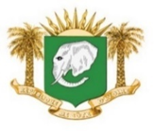      République de Côte d’Ivoire      Union-Discipline-TravailDECLARATION DE LA COTE D’IVOIRE A L’EPU DE THAILANDE---------------------Genève, le 10 novembre 2021